SECURITIES AND EXCHANGE COMMISSION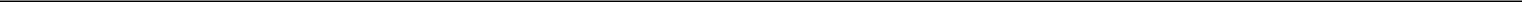 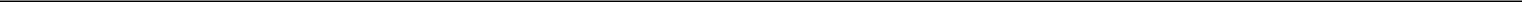 WASHINGTON, D.C. 20549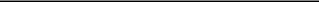 FORM 8-AFOR REGISTRATION OF CERTAIN CLASSES OF SECURITIES PURSUANT TO SECTION 12(b) OR 12(g) OF THE SECURITIES EXCHANGE ACT OF 1934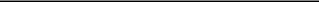 PENUMBRA, INC.(Exact Name of Registrant as Specified in Its Charter)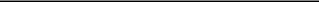 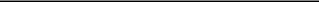 If this form relates to the registration of a class of securities pursuant to Section 12(b) of the Exchange Act and is effective pursuant to General Instruction A.(c), please check the following box. ☒:If this form relates to the registration of a class of securities pursuant to Section 12(g) of the Exchange Act and is effective pursuant to General Instruction A. (d), please check the following box. ☐Securities Act registration statement file number to which this form relates:333-206412Securities to be registered pursuant to Section 12(g) of the Act: Not Applicable(Title of Class)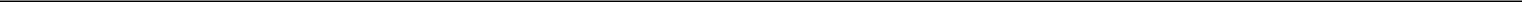 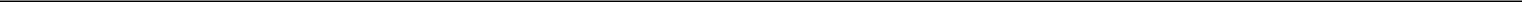 Item 1: Description of Registrant’s Securities to be Registered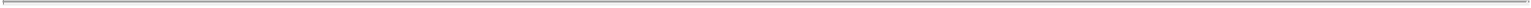 A description of the common stock, par value $0.001 per share (the “Common Stock”), of Penumbra, Inc., a Delaware corporation (the “Registrant”) to be registered hereunder is set forth in the section titled “Description of Capital Stock” in the prospectus included in the Registrant’s Registration Statement on Form S-1 (Registration No. 333-206412) as originally filed with the Securities and Exchange Commission (the “Commission”) on August 14, 2015, as subsequently amended (the “Registration Statement”), and is incorporated herein by reference. In addition, a description of the Common Stock will be included in a prospectus to be subsequently filed by the Registrant with the Commission pursuant to Rule 424(b) under the Securities Act of 1933, as amended, relating to the Registration Statement, and such prospectus is incorporated herein by reference.Item 2: ExhibitsPursuant to the “Instructions as to Exhibits” section of Form 8-A, no exhibits are required to be filed, because no other securities of the Registrant are registered on The New York Stock Exchange and the securities registered hereby are not being registered pursuant to Section 12(g) of the Securities Exchange Act of 1934, as amended.1SIGNATURE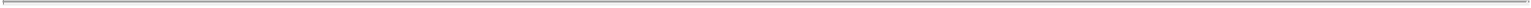 Pursuant to the requirements of Section 12 of the Securities Exchange Act of 1934, the Registrant has duly caused this registration statement to be signed on its behalf by the undersigned, thereto duly authorized.PENUMBRA, INC.By: /s/ Adam Elsesser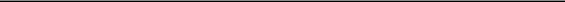 Name:  Adam ElsesserTitle:	Chairman, Chief Executive Officer and PresidentDate: September 15, 2015[Signature page to Form 8-A]2DelawareDelaware05-060559805-0605598(State of Incorporation or Organization)(State of Incorporation or Organization)(State of Incorporation or Organization)(I.R.S. Employer Identification No.)(I.R.S. Employer Identification No.)(I.R.S. Employer Identification No.)One Penumbra Place1351 Harbor Bay ParkwayAlameda, CA 94502(Address of Principal Executive Offices and Zip Code)Securities to be registered pursuant to Section 12(b) of the Act:Securities to be registered pursuant to Section 12(b) of the Act:Securities to be registered pursuant to Section 12(b) of the Act:Securities to be registered pursuant to Section 12(b) of the Act:Securities to be registered pursuant to Section 12(b) of the Act:Title of Each ClassTitle of Each ClassName of Each Exchange on WhichName of Each Exchange on Whichto be so Registeredto be so RegisteredEach Class is to be RegisteredEach Class is to be RegisteredCommon stock, par value $0.001 per shareCommon stock, par value $0.001 per shareCommon stock, par value $0.001 per shareThe New York Stock ExchangeThe New York Stock ExchangeThe New York Stock Exchange